РЕСПУБЛИКА  КРЫМ НИЖНЕГОРСКИЙ  РАЙОНМУНИЦИПАЛЬНОЕ ОБРАЗОВАНИЕНОВВОГРИГОРЬЕВСКОЕ  СЕЛЬСКОЕ  ПОСЕЛЕНИЕАДМИНИСТРАЦИЯ  НОВОГРИГОРЬЕВСКОГО  СЕЛЬСКОГО  ПОСЕЛЕНИЯ ПОСТАНОВЛЕНИЕ   №223Об утверждении Плана мероприятий по профилактике безнадзорности и правонарушений несовершеннолетних на территории Новогригорьевского сельского поселения Нижнегорского района Республики Крым на 2020-2023 годы.соответствии с Федеральным законом от 6 октября 2003 года № 131-ФЗ «Об общих принципах организации местного самоуправления в Российской Федерации», руководствуясь Уставом Новогригорьевского сельского поселения Нижнегорского района Республики Крым,                                                                                                                                администрация Новогригорьевского сельского поселения ПОСТАНОВЛЯЕТ:1. Утвердить План мероприятий по профилактике безнадзорности и правонарушений несовершеннолетних на территории Новогригорьевского сельского поселения Нижнегорского района Республики Крым на 2020-2023 годы (прилагается).2. Обнародовать данное постановление путём размещения его на информационном стенде администрации Новогригорьевского сельского поселения по адресу: Республика Крым, Нижнегорский район, с.Новогригорьевка, ул.Мичурина, 59 и на официальном сайте  администрации: http://novogrigor-adm91.ru.3. Настоящее постановление вступает в силу со дня его опубликования.4. Контроль над исполнением настоящего постановления оставляю за собой.Председатель Новогригорьевского сельского совета-Глава администрации Новогригорьевского сельского поселенияА.М.ДанилинПриложение №1к постановлению администрации Новогригорьевского сельского поселения №223 от 05.08.2020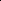 От 05 августа 2020г  с.Новогригорьевка№Мероприятия ПрограммыМероприятия ПрограммыМероприятия ПрограммыМероприятия ПрограммыМероприятия ПрограммыМероприятия ПрограммыМероприятия ПрограммыИсполнительСрокп/исполненияп1ПроведениеПроведениеадресныхадресныхадресныхобходовобходовАдминистрация2020-2023местпроживанияпроживанияпроживанияпоселениянеблагополучныхнеблагополучныхнеблагополучныхнеблагополучныхсемей,семей,проведениепроведениеразъяснительныхразъяснительныхразъяснительныхразъяснительныхбесед  особлюдениисоблюдениисоблюдениисоблюдениитребованийтребованийтребованийпожарнойбезопасности,безопасности,безопасности,безопасности,безопасности,раздачараздачаинформационных буклетовинформационных буклетовинформационных буклетовинформационных буклетовинформационных буклетовинформационных буклетовинформационных буклетов2ОрганизацияОрганизацияосуществленияосуществленияосуществленияосуществленияАдминистрация2020-2023информационно-пропагандистскойинформационно-пропагандистскойинформационно-пропагандистскойинформационно-пропагандистскойинформационно-пропагандистскойинформационно-пропагандистскойинформационно-пропагандистскойинформационно-пропагандистскойпоселениядеятельности,деятельности,деятельности,направленнойнаправленнойнаправленнойнаправленнойнапрофилактикупрофилактикупрофилактикуправонарушенийправонарушенийправонарушенийправонарушенийипропагандупропагандуздоровогоздоровогоздоровогообразаобразажизни3ВовлечениеВовлечениеобучающихся,обучающихся,обучающихся,обучающихся,Администрация2020-2023состоящих на учете в комиссии по делам несовершеннолетних всостоящих на учете в комиссии по делам несовершеннолетних всостоящих на учете в комиссии по делам несовершеннолетних всостоящих на учете в комиссии по делам несовершеннолетних всостоящих на учете в комиссии по делам несовершеннолетних всостоящих на учете в комиссии по делам несовершеннолетних всостоящих на учете в комиссии по делам несовершеннолетних всостоящих на учете в комиссии по делам несовершеннолетних впоселения, МБОУ(по согласованию)работу кружков и секций на базеработу кружков и секций на базеработу кружков и секций на базеработу кружков и секций на базеработу кружков и секций на базеработу кружков и секций на базеработу кружков и секций на базеработу кружков и секций на базеучреждений культуры.учреждений культуры.учреждений культуры.учреждений культуры.учреждений культуры.4РегулярноеРегулярноепроведениепроведениепроведениепроведениеанализаанализаАдминистрация2020-2023динамикипреступностипреступностипреступностипреступностиипоселенияправонарушенийправонарушенийправонарушенийправонарушенийнатерриториитерриториитерриторииПоселенияПоселенияструктурыструктурыструктурыправонарушений,правонарушений,правонарушений,правонарушений,причинпричинпричиниусловий,способствующихспособствующихспособствующихспособствующихспособствующихспособствующихихсовершению.совершению.5ОрганизацияОрганизацияпроведения  бесед  спроведения  бесед  спроведения  бесед  спроведения  бесед  спроведения  бесед  спроведения  бесед  сАдминистрация2020-2023жителямипоселенияпоселенияпоселенияпоселениявпоселения, МБОУучрежденияхучрежденияхкультуры,культуры,культуры,(по согласованию)образовательных учрежденияхобразовательных учрежденияхобразовательных учрежденияхобразовательных учрежденияхобразовательных учрежденияхобразовательных учрежденияхобразовательных учрежденияхсприглашениемприглашениемприглашениемприглашениемработниковработниковДом культуры (поправоохранительныхправоохранительныхправоохранительныхправоохранительныхправоохранительныхоргановдлясогласованию)предотвращенияпредотвращенияпредотвращенияпредотвращенияконфликтовконфликтовнамежнациональноймежнациональноймежнациональноймежнациональнойимежрелигиозной почве.межрелигиозной почве.межрелигиозной почве.межрелигиозной почве.межрелигиозной почве.межрелигиозной почве.6ОрганизацияОрганизацияОрганизацияАдминистрация2020-2023профилактической работы попрофилактической работы попрофилактической работы попрофилактической работы попрофилактической работы попрофилактической работы попоселения,антитеррористическойантитеррористическойантитеррористическойантитеррористическойантитеррористическойМБОУ (позащищенности граждан,защищенности граждан,защищенности граждан,защищенности граждан,защищенности граждан,согласованию)информационные буклеты поинформационные буклеты поинформационные буклеты поинформационные буклеты поинформационные буклеты поинформационные буклеты поДом культуры (попрофилактикепрофилактикепрофилактикесогласованиюправонарушений и обеспеченииправонарушений и обеспеченииправонарушений и обеспеченииправонарушений и обеспеченииправонарушений и обеспеченииправонарушений и обеспеченииобщественной безопасности,общественной безопасности,общественной безопасности,общественной безопасности,общественной безопасности,предупреждениюпредупреждениюпредупреждениюпредупреждениютеррористических актов втеррористических актов втеррористических актов втеррористических актов втеррористических актов впоселениипоселении7ПроведениеПроведениеПроведениемероприятиймероприятиймероприятийпоАдминистрация2020-2023профилактикепрофилактикепрофилактикепреступностипреступностипреступностиипоселения,наркомании в подростковой среденаркомании в подростковой среденаркомании в подростковой среденаркомании в подростковой среденаркомании в подростковой среденаркомании в подростковой среденаркомании в подростковой средеМБОУ (посогласованию),Дом культуры (посогласованию8ПрофилактикаПрофилактикаПрофилактикадорожно-дорожно-Администрация2020-2023транспортного травматизматранспортного травматизматранспортного травматизматранспортного травматизматранспортного травматизматранспортного травматизмапоселения,МБОУ (посогласованию),Дом культуры (посогласованию9ИнформированиеИнформированиеИнформированиеИнформированиеграждан  черезграждан  черезграждан  черезАдминистрация2020-2023средствасредствамассовоймассовоймассовойинформацииинформациипоселенияпоселения,поселения,официальныйофициальныйофициальныйофициальныйсайтАдминистрацииАдминистрацииАдминистрацииАдминистрациисельского поселения о способах исельского поселения о способах исельского поселения о способах исельского поселения о способах исельского поселения о способах исельского поселения о способах исельского поселения о способах исредствах правомерной защиты отсредствах правомерной защиты отсредствах правомерной защиты отсредствах правомерной защиты отсредствах правомерной защиты отсредствах правомерной защиты отсредствах правомерной защиты отпреступных и иных посягательств,преступных и иных посягательств,преступных и иных посягательств,преступных и иных посягательств,преступных и иных посягательств,преступных и иных посягательств,преступных и иных посягательств,путемпутемпроведенияпроведениясоответствующей разъяснительнойсоответствующей разъяснительнойсоответствующей разъяснительнойсоответствующей разъяснительнойсоответствующей разъяснительнойсоответствующей разъяснительнойсоответствующей разъяснительнойработыработы